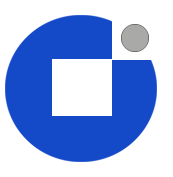 ________________________________________________________________________Sisak, 8.9.2014.Broj:415 /2014.Temeljem čl. 28. Statuta Obrtničke komore Sisačko - moslavačke županije, Odluke Upravnog odbora Obrtničke komore Sisačko - moslavačke županije, Sporazuma o stipendiranju s partnerima, dana 8.9.2014. raspisuje se N A T J E Č A Jza dodjelu stipendije kao potpore učenicima, upisanim u 1. razred u deficitarna obrtnička zanimanja1.Obrtnička komora Sisačko - moslavačke županije u suradnji s Ministarstvom poduzetništva i obrta, i Sisačko - moslavačkom županijom raspisuje natječaj za dodjelu  20 stipendije od 500,00 (petsto kuna) kn mjesečno za školsku godinu 2014./15. za učenike prvih razreda.2.Stipendija se dodjeljuje redovnim učenicima upisanim u 1. razred, čiji roditelji imaju prebivalište na području Sisačko-moslavačke županije u zadnje tri godine pod uvjetom da nisu korisnici drugih stipendija.3.Stipendije se dodjeljuju za sljedeća deficitarna obrtnička zanimanja po školama: Iz Strukovne škole Sisak: zidar i soboslikar-ličilac Iz Srednje škole Topusko: instalater grijanja i klimatizacije Iz Srednje škole Glina: elektroinstalaterIz Tehničke škole Kutina: instalater grijanja i klimatizacije Iz industrijsko-obrtničke škole Sisak: autolimar Iz Srednje škole Novska:  vodoinstalaterIz Srednje škole Ivana Trnskoga Hrvatska Kostajnica: stolar Iz Obrtničke i industrijske, graditeljske škole Zagreb: dimnjačar (samo za naučnike s područja Sisačko – moslavačke županije)Prijave s potrebnom dokumentacijom treba dostaviti na adresu Obrtničke komore Sisačko - moslavačke županije, 44000 Sisak, A. Starčevića 13 u roku od 15 dana od dana objave natječaja (zaključno s do 22.09.2014.)5.Učenici uz prijavu na natječaj trebaju priložiti:Kopiju svjedodžbe 8. razreda, Potvrdu škole o upisu u navedeno deficitarno zanimanjeIzjavu roditelja o broju članova domaćinstvaIzjavu o neprimanju stipendije iz drugih izvoraIzjavu o visini putnih troškova za mjesečnu kartu do školeDokaz o mjestu prebivalištaDokaz o primanjima po članu obitelji u zadnja tri mjeseca Uvjerenje Porezne uprave o prihodima članova obitelji druge naraviUvjerenja Zavoda za zapošljavanje za nezaposlene članove domaćinstvaIzjavu o primanju socijalne pomoći (ako je primaju)6.Pod jednakim uvjetima, prednost kod sklapanja ugovora imaju učenici s područja od posebne državne skrbi, učenici slabijeg imovinskog stanja, te učenici putnici. 7.O rezultatima Natječaja kandidati će biti pismeno obaviješteni.Predsjednik Komore:Željko Vrbanus